Приложение 1. Счет от 1 до 12Приложение 2. Картинки для введения в тему урока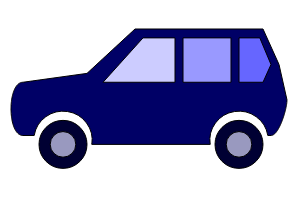 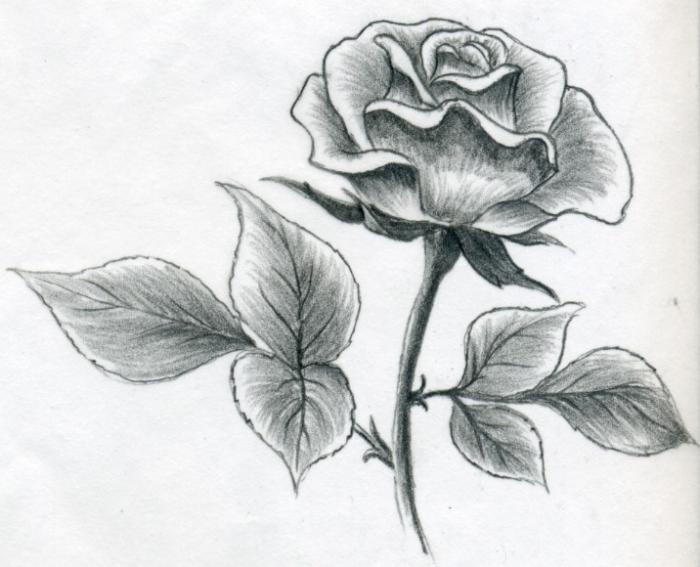 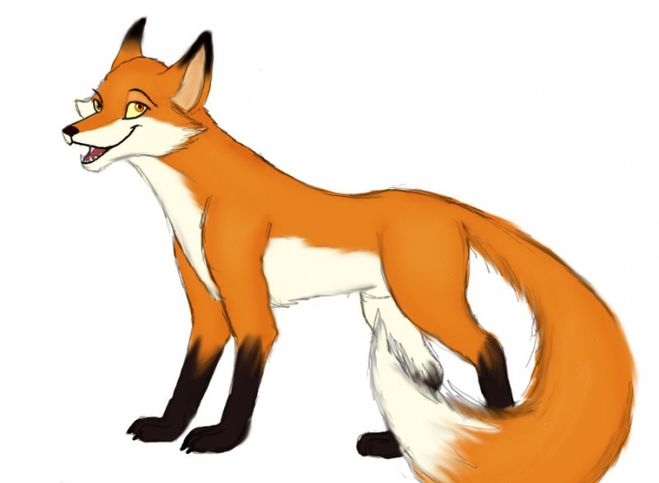 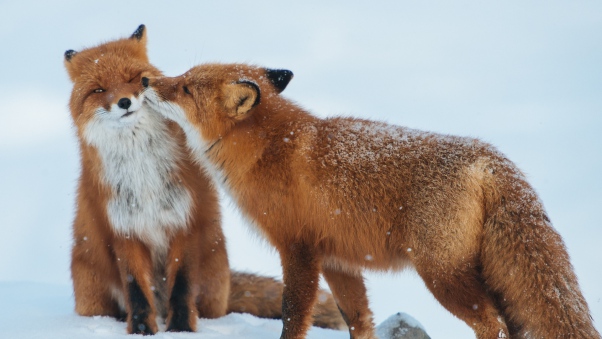 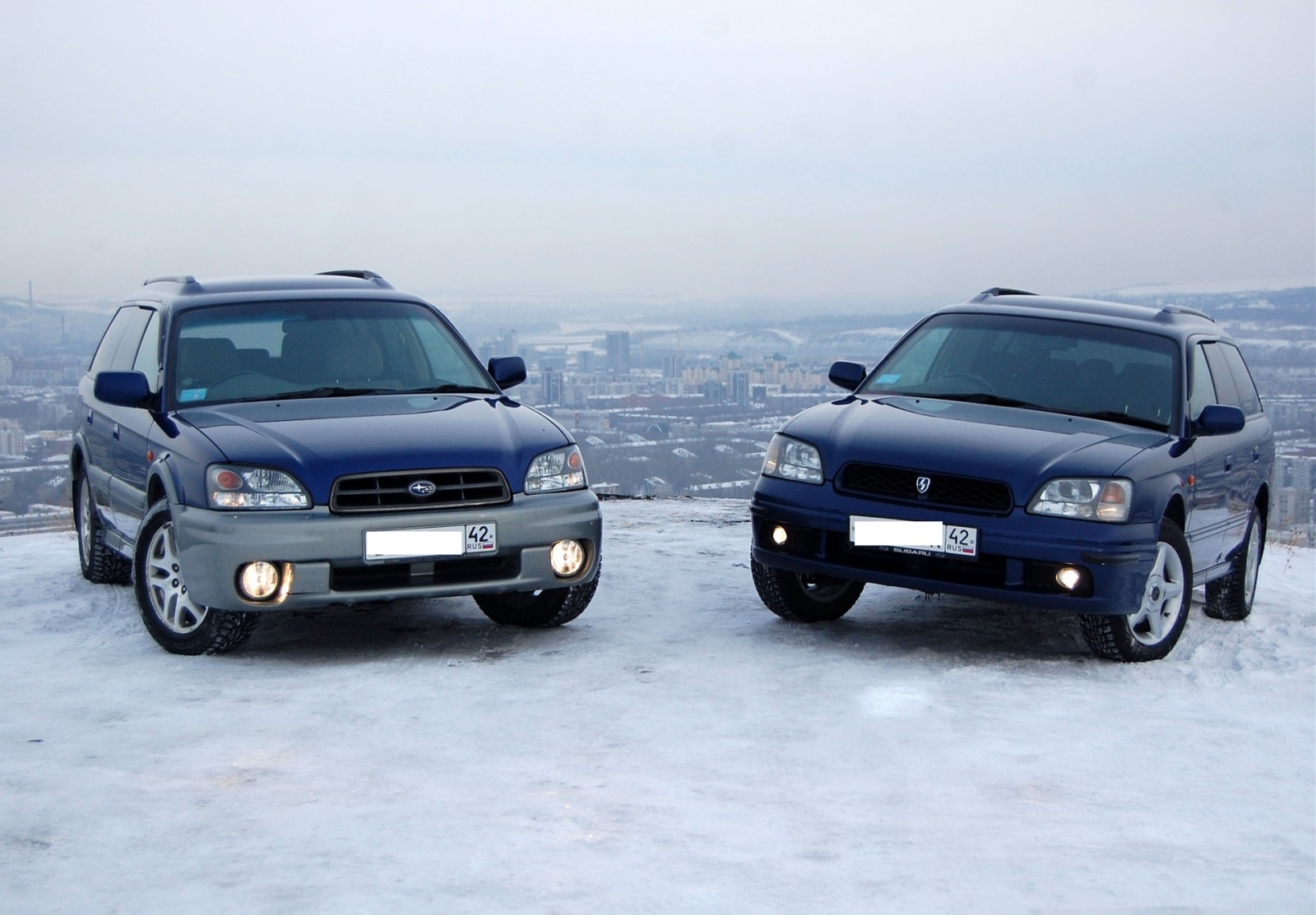 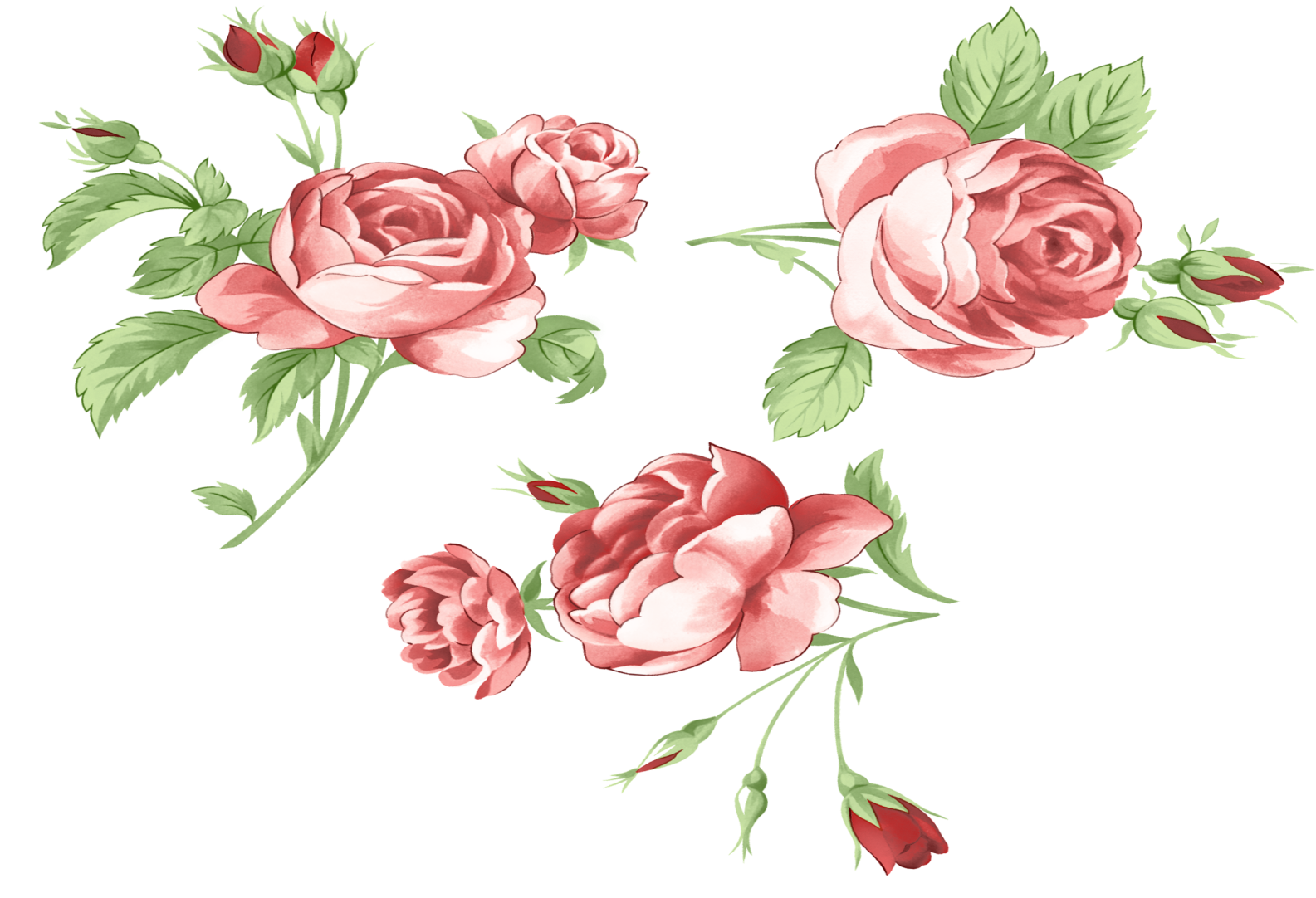 Приложение 3.  Карточки для учеников с правилом образования множественного числа имен существительныхПравило образования множественного числа имен существительныхМножественное число образуется в английскомязыке путем прибавления окончания «s» или «es» к форме единственного числаПример:Приложение 4. Правило образования множественного числа имен существительных, которые вывешиваются на доскуПравило образования множественного числа имен существительныхМножественное число образуется в английскомязыке путем прибавления окончания «s» или «es» к форме единственного числаПример:Окончание – s читается как [ s ]после глухих согласныхBook – booksCat – catsОкончание – s читается как [ z ]после звонких согласных и гласных:Dog – dogsdoor – doorsОкончание – s читается как [ iz ]gосле: s, х, ch, sh (т. е. шипящих или свистящих согласных звуков),Fox – foxesFish – fishesBench - benchesПриложение 5. Смайлики для рефлексииONETWOTHREEFOURFIVESIXSEVENEIGHTNINETEN ELEVENTWELVE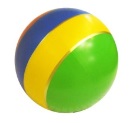 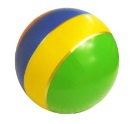 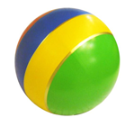                                                 ball                                                                            ballsОкончание – s читается как [ s ]после глухих согласныхBook – booksCat – catsОкончание – s читается как [ z ]после звонких согласных и гласных:Dog – dogsdoor – doorsОкончание – s читается как [ iz ]после: s, х, ch, sh (т. е. шипящих или свистящих согласных звуков),Fox – foxesFish – fishesBench - benches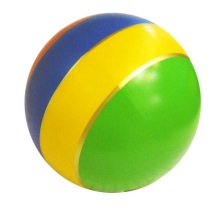 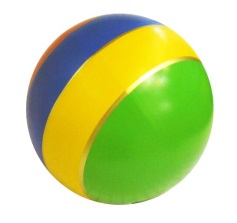 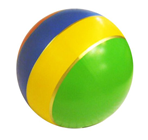                ball                                balls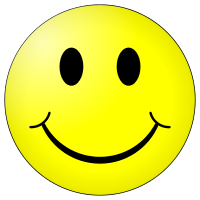 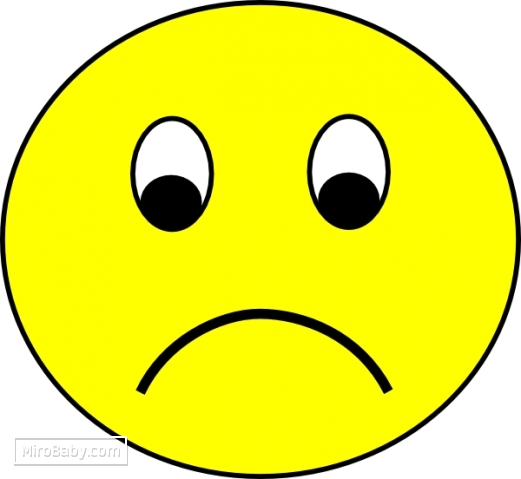 